				  10. Sportovní hry justice	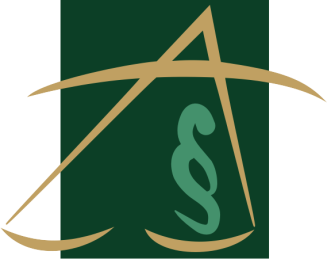 					31. 8. – 1. 9. 2017, Kroměříž 				SPORTOVNÍ DISCIPLÍNY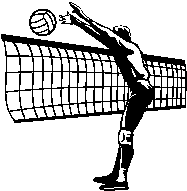 1.	VOLEJBALPodmínky …celkový počet přihlášených družstev je 81 družstvo á 1 výprava min. 2 ženy v družstvu po celou dobu hry na hřištiPravidla … všechna družstva hrají v jedné skupině systémem „každý s každým“,o vítězi rozhodne konečné pořadí ve skupiněhraje se na dva hrané sety do 25 bodův případě nerozhodného stavu setů se třetí set nehraje a každé z mužstev obdrží jeden bodza vítězství v zápase se udělují dva body, poražené družstvo má „nula“ bodůpři rovnosti bodů rozhoduje celkové skóredalším kritériem, pokud nerozhodne celkové skóre, je vzájemný zápas, případně vzájemný zápas více týmů. Pokud i v tomto případě bude výsledek shodný, rozhoduje větší počet uhraných míčůna hrací ploše musí být během zápasu vždy alespoň 2 ženy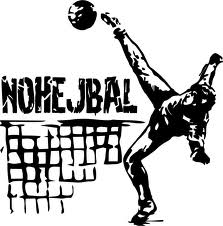 2.	NOHEJBALPodmínky …jedno  družstvo za  výprava tři  hráči v družstvu na hřišti ( možnost střídaní )Pravidlazápasy hrají tříčlenná družstva ve dvou skupinách systémem „každý s každým“vítězové skupin hrají finále o první místo a druzí ve skupinách hrají o třetí místo zápasy se hrají na dva vítězné sety. Set končí, získá-li jeden ze soupeřů 10 bodů, přičemž není zapotřebí rozdílu dvou míčůtřetí set se hraje „zkrácený“ a začíná za stavu 5:5za vítězství jsou 2 body při rovnosti bodů rozhoduje vzájemný zápas dalším kritériem, pokud nerozhodne vzájemný zápas-více týmů, je celkový poměr setůpokud i dále trvá nerozhodný stav, o vítězství rozhodne poměr míčů (bodů v setech celkově) 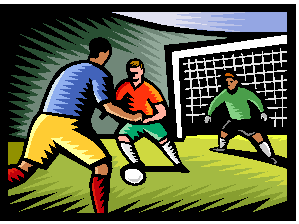 3.	MALÁ KOPANÁPodmínky …celkový počet přihlášených družstev je 71 družstvo á 1 výprava 4 + 1 hráčmax. 5 náhradníkůPravidla … hrací doba:1 x 15minut hraje pětičlenné družstvo: 4 hráčů v poli + brankářdružstva jsou rozdělena do dvou skupin (čtyři družstva a tři družstva)ve skupině se hraje systémem: „každý s každým“ za vítězství jsou 2 body, za remízu 1 bod, za prohru „nula“ bodů.při rovnosti bodů ve skupině rozhoduje celkové skóredalším kritériem, pokud nerozhodne celkové skóre, je vzájemný zápas, případně vzájemný zápas více týmů. Pokud i v tomto případě bude výsledek shodný, rozhoduje větší počet střelených branekpo odehrání všech zápasů ve skupinách, bude nejprve následovat vyřazovací část, resp. semifinálová utkání, do kterých postoupí nejlepší 2 družstva z každé skupinysemifinále se odehraje systémem 1A-2B, 1B-2Anásledovat budou utkání o celkové umístění, resp. o umístění na 5. až 7. místě.poté pokračuje vyřazovací část utkáním o 3. místo a nakonec fináledružstva, která nepostoupila do vyřazovacích bojů, si o celkové umístění zahrají penalty systémem každý s každým podle pravidel pro penalty ve vyřazovací částiv zápasech ve vyřazovací části se při nerozhodném stavu budou zahrávat pokutové kopy, přičemž každé družstvo bude mít k dispozici 5 penalt. Pokud by se ani tak nerozhodlo, zahrávají družstva postupně jednu penaltu až do rozhodnutí. Družstva se při zahrávání kopů střídají. Pořadí zahájení kopů se losuje. při udělení druhé žluté karty v zápase následuje vyloučení. Žluté karty se do dalších zápasů nepřenášejípokud je hráč vyloučen, nesmí již nadále v utkání pokračovat a jeho tým odehraje 2 minuty v oslabení. Poté může být vyloučený hráč nahrazený jiným.střídání hráčů je možné hokejovým způsobem od brankové čáry 
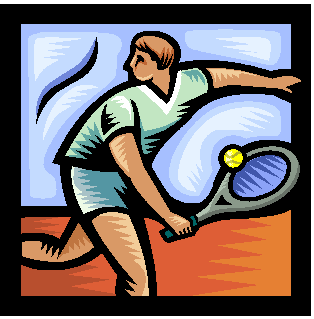  4.	TENIS 

Podmínky …2 dvojice á 1 výpravasmíšená čtyřhra
Pravidla … dle počtu přihlášených dvojic rozdělení do skupin, ve skupinách se hraje systémem „každý s každým“, následně pak postoupí dle časových možností a počtu účastníků tenisového turnaje dvě, příp. tři dvojice z každé skupiny do horního pavouka, zde se hraje vyřazovacím systémem, pokud bude časový prostor, bude se hrát i pavouk útěchyutkání ve skupinách se hraje na jeden set, za stavu 5:5 následuje tiebreakza vítězství v zápase se udělují 2 bodypři rovnosti bodů rozhoduje vzájemný zápaspokud nerozhodne vzájemný zápas-více týmů, rozhoduje celkový poměr setů. Pokud i následně nastane nerozhodný stav, rozhoduje poměr gamův případě nepříznivého počasí bude tenisový turnaj přesunut na jiný čas nebo zrušen

5.	BĚH na 1500 m ženy (1 okruh)		Podzámecká zahrada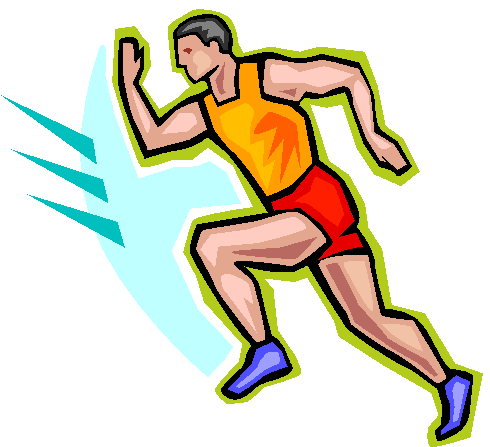 	BĚH na 3000 m muži (2 okruhy) 		Podzámecká zahradaČtvrtek 13:15 hod (po slavnostním zahájení her), zadní část Podzámecké zahradyPodmínkypočet startujících za výpravu není omezenkategorie:ženy do 35 letženy nad 35letmuži do 40 let muži nad 40 letPravidlatrať bude v zahradě vyznačena pomocí fáborkůženy a muži budou startovat zvlášťčasy a pořadí závodníků budou vyhodnocovány v rámci každé věkové kategorie v případě nepříznivého počasí bude závod přesunut na jiný čas nebo zrušen
6.	STOLNÍ TENIS

Podmínky …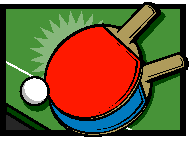 za 1 výpravu (tým) můžou nastoupit 2 ženy a 2 mužikategorie: muži a ženy (jednotlivci - dvouhra)hraje se v tělocvičně – nutná sálová obuv - čistáPravidla … Každé utkání se hraje na dva vítězné sety do 11 bodů. Set vyhraje hráč, který jako první získá 11 bodů vyjma případ, kdy oba hráči získají 10 bodů, potom vyhraje set ten hráč, který jako první získá vedení o 2 body. V případě rovnosti v utkání 1:1 na sety, bude z časových důvodů hrán 3. rozhodující set jako zkrácený do 6 bodů. Zkrácený set vyhraje hráč, který jako první získá 6 bodů vyjma případ, kdy oba hráči získají 6 bodů, potom vyhraje set ten hráč, který jako první získá vedení o 2 body.Hrát se bude systémem pavouka „na dvě porážky“. Pořadatel si vyhrazuje právo na změnu systému turnaje v případě změn počtů hráčů, kteří se na začátku turnaje skutečně dostaví.Vyřazovací systém na dvě porážky (tzv. oboustranný pavouk):Turnajem nepostupují jen vítězové, ale i účastníci, kteří prohráli zatím jen jednou. Graf rozpisu utkání se skládá jak z části pro vítěze (větev A) jako ve vyřazovacím systému, tak i části pro účastníky, kteří již jednou prohráli (větev B). Soupeři do 1. kola turnaje nastupují dle nasazení tak, aby se „papírově“ silnější mohli sejít jako neporažení až ke konci turnaje. Ostatní jsou nasazeni tak, aby se hráči ze stejné organizační složky v případě úspěšného postupu setkali co nejpozději. Na začátku jsou všichni ve větvi vítězů. Ti, co vyhrají, postupují do druhého kola a poté do dalších kol (A). Ti, kteří prohrají, přecházejí na začátek větve poražených (B). Vítěz každého kola ve větvi vítězů (A) se v následujícím kole setká s dalším jiným vítězem z této větve (A). Poražený z tohoto duelu přechází do větve poražených (B). Vítěz každého kola ve větvi poražených (B) se v následujícím kole setká s některým poraženým z větve vítězů. Pro poražené ve větvi poražených (B) turnaj končí, neboť prohráli již podruhé.Konečné výsledky:Na konci turnaje se vítěz větve vítězů (A) utká v zápase o celkové vítězství s vítězem větve poražených (B). První čtyři místa jsou určena jednoznačně. O další místa se účastníci buď dělí, nebo se rozhoduje podle doplňkového zápasu (navíc zápas o 5. místo).7.	SKOK DO DÁLKY
Podmínkypočet startujících za družstvo není omezenkategorie:ženy do 35 letženy nad 35letmuži do 40 let muži nad 40 letPravidlaúčastníci budou rozděleni do 4 kategorií (viz výše) v uvedeném pořadí kategorií budou probíhat jednotlivé závodyúčastník každé kategorie absolvuje vždy 1 skok v rámci 1 kolakaždá kategorie absolvuje za sebou 1., 2. a 3. kolov případě nepříznivého počasí bude závod přesunut na jiný čas popř. zrušen8. 	ŠTAFETOVÝ BĚH 4X300 MPátek odpoledne, sportovní areál ZacharPodmínky1 družstvo á 1 výpravadružstvo tvoří 2 ženy a 2 muži (jakéhokoli věku)Pravidla štafetový běh na 4x jeden tartanový atletický ovál (cca 300 m)rozdělení (pořadí) závodníků ve štafetě je libovolnémožná bude i štafetový kolíkfotobuňku v cíli nemáme Důležité !!!organizátor akce si vyhrazuje právo případných změn v organizaci her, a to s ohledem na vzniklé skutečnosti, případné změny a aktuální sdělení budou účastníkům vždy ihned prezentovány cestou vedoucích jednotlivých družstevúčastníci Sportovních her se řídí pravidly „fair-play“výhrady, připomínky, stížnosti a námitky jsou účastníci povinni uplatnit ihned, a to cestou realizačního teamu herv případě nepříznivého počasí budou utkání, zápasy (závody) odloženy a přesunuty popř. zcela zrušenyrealizační team Sportovních her